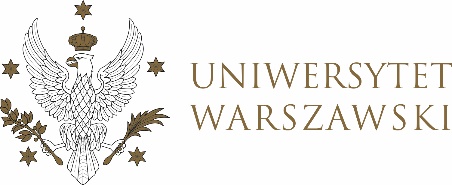 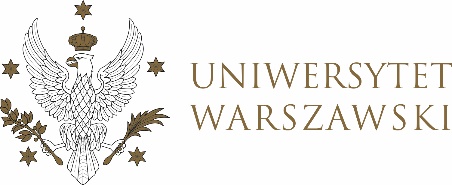 UCHWAŁA NR 38/2022
RADY DYDAKTYCZNEJ DLA KIERUNKÓW STUDIÓW BEZPIECZEŃSTWO WEWNĘTRZNE, EUROPEISTYKA – INTEGRACJA EUROPEJSKA, ORGANIZOWANIE RYNKU PRACY, POLITOLOGIA, POLITYKA SPOŁECZNA, STOSUNKI MIĘDZYNARODOWE, STUDIA EUROAZJATYCKIEz dnia 18 maja 2022 r.w sprawie realizacji badań ewaluacyjnych na kierunku polityka społeczna 
(I i II stopień)Na podstawie § 68 ust. 2 Statutu Uniwersytetu Warszawskiego (Monitor UW 
z 2019 r. poz. 190) Rada Dydaktyczna postanawia, co następuje:§ 1Rada Dydaktyczna potwierdza zasadność realizacji wewnętrznych badań ewaluacyjnych programów studiów na kierunku polityka społeczna (I i II stopień).§ 2Celem badania jest określenie kierunku przyszłych zmian programowych na studiach.§ 3Na proces badawczy składać się będzie opracowanie narzędzi badawczych oraz realizacja i opracowanie raportów z zogniskowanych wywiadów grupowych (wśród studentów I. i II. stopnia), badania ankietowego ze studentami studiów I. stopnia, zogniskowanego wywiadu grupowego z wykładowcami studiów I. i II stopnia.   § 4Uchwała wchodzi w życie z dniem podjęcia.Przewodniczący Rady Dydaktycznej: M. Raś 